PREDSEDA  NÁRODNEJ  RADY  SLOVENSKEJ  REPUBLIKYČíslo: CRD-600/2018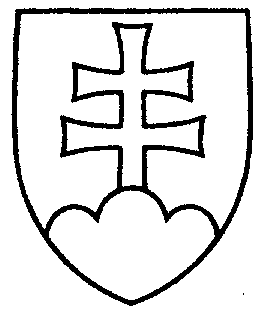 970ROZHODNUTIEPREDSEDU NÁRODNEJ RADY SLOVENSKEJ REPUBLIKYzo 4. apríla 2018o neospravedlnení neúčasti poslanca Národnej rady Slovenskej republiky v súvislosti s vykázaním z rokovacej sály za mesiac marec 2018        K o n š t a t u j e m, že- poslanec Národnej rady Slovenskej republiky Igor MATOVIČ (OĽANO) bol podľa záznamu o vykázaní poslanca z rokovacej sály podľa § 32 ods. 2 a ods. 4 zákona Národnej rady Slovenskej republiky č. 350/1996 Z. z. o rokovacom poriadku Národnej rady Slovenskej republiky v znení neskorších predpisov vykázaný z rokovacej sály v mesiaci marec 2018 z rokovania 30. schôdze Národnej rady Slovenskej republiky dňa 23. marca 2018;- v súlade s § 32 ods. 6 zákona Národnej rady Slovenskej republiky
č. 350/1996 Z. z. o rokovacom poriadku Národnej rady Slovenskej republiky v znení neskorších predpisov vykázanie z rokovacej sály sa považuje za neospravedlnenú neúčasť na rokovacom dni schôdze Národnej rady Slovenskej republiky.Andrej   D a n k o   v. r.